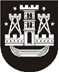 KLAIPĖDOS MIESTO SAVIVALDYBĖS TARYBASPRENDIMASDĖL PRIPAŽINTO NETINKAMU (NEGALIMU) NAUDOTI VALSTYBEI NUOSAVYBĖS TEISE PRIKLAUSANČIO NEMATERIALIOJO, ILGALAIKIO IR TRUMPALAIKIO MATERIALIOJO TURTO NURAŠYMO IR LIKVIDAVIMO2018 m. gegužės 31 d. Nr. T2-117KlaipėdaVadovaudamasi Lietuvos Respublikos vietos savivaldos įstatymo 16 straipsnio 2 dalies 27 punktu ir 48 straipsnio 4 dalimi, Pripažinto nereikalingu arba netinkamu (negalimu) naudoti valstybės ir savivaldybių turto nurašymo, išardymo ir likvidavimo tvarkos aprašo, patvirtinto Lietuvos Respublikos Vyriausybės 2001 m. spalio 19 d. nutarimu Nr. 1250 „Dėl Pripažinto nereikalingu arba netinkamu (negalimu) naudoti valstybės ir savivaldybių turto nurašymo, išardymo ir likvidavimo tvarkos aprašo patvirtinimo“, 12.2 papunkčiu ir atsižvelgdama į Klaipėdos miesto savivaldybės administracijos direktoriaus 2018 m. gegužės 4 d. įsakymą Nr. AD2-409 „Dėl valstybei nuosavybės teise priklausančio ir Klaipėdos miesto savivaldybės patikėjimo teise valdomo nematerialiojo, ilgalaikio ir trumpalaikio materialiojo turto pripažinimo netinkamu (negalimu) naudoti“, Švietimo informacinių technologijų centro 2018-03-21 raštą Nr. 90-(1.6)-D3-140 „Dėl sutikimo nurašyti valstybės turtą“,  Klaipėdos miesto savivaldybės taryba nusprendžia:1. Nurašyti pripažintą netinkamu (negalimu) naudoti dėl fizinio ir funkcinio (technologinio) nusidėvėjimo valstybei nuosavybės teise priklausantį turtą:1.1. Klaipėdos miesto savivaldybės patikėjimo teise valdomą ilgalaikį materialųjį turtą (turtu naudojasi savivaldybės biudžetinė įstaiga, Klaipėdos savivaldybės viešoji biblioteka), bendra ilgalaikio materialiojo turto įsigijimo vertė – 1768,14 Eur, likutinė vertė 2018 m. gegužės 1 d. – 0,00 Eur (1 priedas);1.2. Klaipėdos miesto savivaldybės patikėjimo teise valdomą nematerialųjį, ilgalaikį ir trumpalaikį materialųjį turtą (turtu naudojasi savivaldybės biudžetinė įstaiga Klaipėdos „Verdenės“ progimnazija), bendra nematerialiojo ir ilgalaikio materialiojo turto įsigijimo vertė – 16498,22 Eur, bendra trumpalaikio materialiojo turto įsigijimo vertė – 1242,76 Eur, likutinė vertė 2018 m. gegužės 1 d. – 0,00 Eur (2 priedas);1.3. Klaipėdos miesto savivaldybės patikėjimo teise valdomą nematerialųjį, ilgalaikį materialųjį turtą (turtu naudojasi savivaldybės biudžetinė įstaiga Klaipėdos Vytauto Didžiojo gimnazija), bendra nematerialiojo ir ilgalaikio materialiojo turto įsigijimo vertė – 11407,51 Eur, likutinė vertė 2018 m. gegužės 1 d. – 0,00 Eur (3 priedas).2. Pavesti Klaipėdos miesto savivaldybės administracijai organizuoti šio sprendimo 1 punkte nurodyto turto nurašymą ir likvidavimą.Savivaldybės merasVytautas Grubliauskas